Publicado en Alicante el 19/05/2017 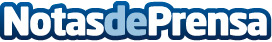 Infinity DailyWin inicia con grandes expectativas su gira por latinoméricaArranca la presentación oficial de Infinity Dailywin en diferentes países latinoamericanos con un doble objetivoDatos de contacto:Infinity DailyWinNota de prensa publicada en: https://www.notasdeprensa.es/infinity-dailywin-inicia-con-grandes_1 Categorias: Internacional Finanzas Emprendedores E-Commerce Recursos humanos http://www.notasdeprensa.es